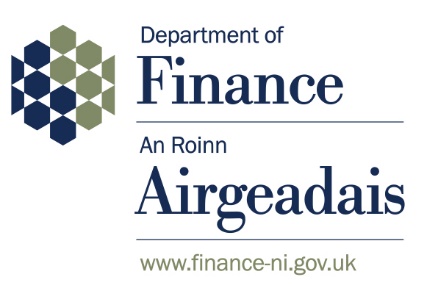 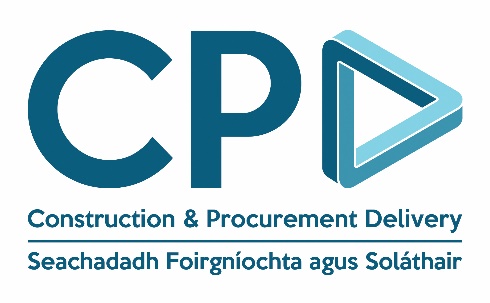 pan government small works framework agreement 2019CLIENT ORGANISATIONSORGANISATIONS THAT MAY AVAIL OF THIS AGREEMENTNorthern Ireland Government DepartmentsNorthern Ireland Government agenciesnon-departmental public bodiesNORTHERN IRELAND LOCAL AUTHORITIESOthers Pan Government Small Works Framework Agreement 2019This document is a list of organisations that may potentially use this framework agreement.The list includes all public sector organisations requiring works in Northern Ireland including, but not limited to; Government Departments, Agencies, Non-Departmental Public Bodies, Local Authorities and bodies that receive grant funding from Northern Ireland Government Departments or from bodies which Northern Ireland Government Departments are responsible for.The list will be deemed to include statutory successors and organisations created as a result of re-organisation or organisational change.The Executive OfficeDepartment of Agriculture, Environment & Rural AffairsDepartment for CommunitiesDepartment of EducationDepartment for the EconomyDepartment of FinanceDepartment for InfrastructureDepartment of HealthDepartment of JusticePublic Prosecution Service for NICompensation AgencyDriver and Vehicle Agency (DVA)Forensic Science Northern IrelandForest ServiceLand and Property Services (LPS)Northern Ireland Courts and Tribunals Service (NICTS)Northern Ireland Environment Agency (NIEA)Northern Ireland Prison ServiceNorthern Ireland Statistics and Research Agency (NISRA)Rivers AgencySocial Security Agency (SSA)Youth Justice AgencyAction RenewablesAgri‐Food and Biosciences Institute (AFBI)Agri‐Food Strategy BoardAgricultural Wages Board for Northern IrelandArc21Armagh ObservatoryArmagh PlanetariumArts Council of Northern IrelandAttorney General for Northern IrelandBelfast Health and Social Care TrustBelfast Metropolitan CollegeBoundary Commission for Northern IrelandBritish ‐ Irish CouncilBusiness Services Organisation (BSO)Central Services AgencyConstruction and Procurement DeliveryCharity Commission for Northern IrelandChief Inspector of Criminal JusticeCITB ‐ ConstructionSkills NI (formerly Construction Industry Training Board)Citybus, Ulsterbus and Northern Ireland RailwaysCollege of Agriculture, Food and Rural Enterprise (CAFRE)Comhairle na Gaelscolaiochta (CnaG)Commissioner for Children and Young People for Northern Ireland (NICCY)Commissioner for Older People for Northern Ireland (COPNI)Commissioner for Public Appointments for Northern Ireland (CPANI)Commissioner for Victims and Survivors (CVSNI)Community Relations Council (CRC)Consumer Council for Northern IrelandControl Schools Support Council (CSSC)Council for Catholic Maintained Schools (CCMS)Council for the Curriculum, Examinations and Assessment (CCEA)Council for Nature Conservation and the CountrysideCPD Health ProjectsCriminal Justice InspectorateCrown Solicitor's OfficeDisability Living Allowance Advisory BoardEducation Authority for Northern IrelandEducation Training InspectorateElectoral Office for Northern IrelandEquality Commission for Northern Ireland (ECNI)Exceptional Circumstances Body (ECB)Fisheries Conservancy Board for Northern IrelandFood Standard AgencyGeneral Teaching Council for Northern Ireland (GTCNI)General Register Office for NIGeological Survey of Northern IrelandHarbour CommissionersHealth and Safety Executive for Northern IrelandHealth and Social Care Board (HSCB)Hillsborough CastleHistoric Buildings CouncilHistoric Monuments CouncilHistorical Institutional Abuse InquiryIndependent Assessor of Police Service of Northern Ireland Recruitment VettingIndependent Monitoring BoardIndustrial Tribunals and the Fair Employment TribunalInternational Fund for IrelandIntertrade IrelandInvest Northern IrelandIndependent Monitoring BoardLabour Relations Agency (LRA)Lands Tribunal for Northern IrelandLay Observer for Northern Ireland Corporate ServicesLivestock and Meat Commission for Northern Ireland (LMC)Local Government Staff Commission (LGSC)Loughs AgencyMaze Long Kesh Development Corporation (MKLDC)Mental Health Commission Northern IrelandMiddletown Centre for AutismNational Museums & Galleries of Northern IrelandNational Museums Northern Ireland (NMNI)North Belfast Community Action GroupNorth West Region Waste Management GroupNorth West Regional CollegeNorthern Health and Social Care TrustNorthern Ireland Ambulance ServiceNorthern Ireland AssemblyNorthern Ireland Audit OfficeNorthern Ireland Blood Transfusion ServiceNorthern Ireland Building Regulations Advisory CommitteeNorthern Ireland Central Investment Fund for CharitiesNorthern Ireland Certification Officer for Trade Unions and Client AssociationsNorthern Ireland Child Support AgencyNorthern Ireland Civil Service Pension BoardNorthern Ireland Council for Integrated Education (NICIE)Northern Ireland Drainage CouncilNorthern Ireland Fire and Rescue ServiceNorthern Ireland Fishery Harbour Authority (NIFHA)Northern Ireland Guardian Ad Litem AgencyNorthern Ireland Housing Executive (NIHE)Northern Ireland Judicial Appointments CommissionNorthern Ireland Law CommissionNorthern Ireland Legal Services AgencyNorthern Ireland Library AuthorityNorthern Ireland Local Government Officers’ Superannuation Committee (NILGOSC)Northern Ireland Medical and Dental Training AgencyNorthern Ireland Memorial Fund (NIMF)Northern Ireland Museums CouncilNorthern Ireland OfficeNorthern Ireland Ombudsman Office (Public Services, Judical Appointments and Local Government)Northern Ireland Patient and Client CouncilNorthern Ireland Policing BoardNorthern Ireland Policing FundNorthern Ireland Practice and Education Council (NIPEC)Northern Ireland Prisoner OmbudsmanNorthern Ireland Public Health AuthorityNorthern Ireland Regional Medical Physics AgencyNorthern Ireland Regulatory and Quality Improvement AuthorityNorthern Ireland Rural Development CouncilNorthern Ireland Science ParkNorthern Ireland ScreenNorthern Ireland Social Care Council (NISCC)Northern Ireland Tourist BoardNorthern Ireland Transport Holding Company/Translink incorporating, Citybus, Ulsterbus and Northern Ireland RailwaysNorthern Ireland Water (NIW)Northern Regional CollegeNorth South Ministerial CouncilNorth/South language Body (Consisting of Fornas na Gaeilge and Ulster‐Scots Agency)Office of the Social Fund CommissionerPatient and Client CouncilPlanning NIPlanning and Water Appeals Commission (PACWAC)Police Ombudsman Northern IrelandPolice Retraining and Rehabilitation TrustPolice Service of Northern IrelandParades CommissionProbation Board Northern IrelandPRONIPublic Health AgencyQueens UniversityRegional Agency for Public Health and Social Well Being (RAPHSW)Regional Health and Social Care BoardRegulation and Quality Improvement Authority (RQIA)Rent Assessment PanelRHI EnquiryRUC George Cross FoundationRural NISouth Eastern Health and Social Care TrustSouth Eastern Regional CollegeSouth West CollegeSouthern Health and Social Care TrustSouthern Regional CollegeSouthern Waste Management PartnershipSpecial European Union Programme Bodies (SEUPB)Sport NISt Mary's University CollegeStaff Commission for Education and Library Boards (SCELB)State Pathologists DepartmentStatistics Advisory CommitteeStatute Law Committee for NIStranmillis University CollegeStrategic Investment Board (SIB)The Care TribunalThe Charity Commission for Northern Ireland (CCNI)The Commissioner for Older People for Northern IrelandTransport NIUlster Scots AcademyUlster Supported Employment Limited (USEL)Ulster UniversityUtilities Regulator (UREGNI)Ulster Supported Employment LimitedVictims and Survivors Service LtdWaterways IrelandWestern Health and Social Care TrustYouth Council for Northern Ireland (YCNI)Antrim and Newtownabbey Borough CouncilArds and North Down Borough CouncilArmagh City, Banbridge and Craigavon Borough Council Belfast City Council Causeway Coast and Glens Borough Council Derry and Strabane District Council Fermanagh and Omagh District Council Lisburn and Castlereagh City Council Mid and East Antrim Borough Council Mid Ulster District Council Newry, Mourne and Down District Council Northern Ireland Authority for Utility RegulationBodies that receive grant funding from Northern Ireland Government Departments or from bodies which Northern Ireland Government Departments are responsible for. Examples include: Sports bodies/groups, Arts bodies/groups, Cultural bodies/groups, Community bodies/groups, Churches, Schools, Colleges 